Пояснительная записка к контрольной работе по истории 5 классЦель: формирование системы объективной и достоверной оценки качества основного общего образования школьников; определение уровня сформированности предметных компетенций и предметных умений по истории.Форма проведения промежуточной аттестации: контрольная работа по образцу ВПР (исключено только задание 5 на работу с картой). При составлении контрольной работы использованы материалы с официального сайта ВПР http://www.eduvpr.ru/ Вариант контрольной работы состоит из 6 заданий с кратким ответом или развернутым ответом.В работе предложены следующие разновидности заданий:•	задания открытого типа на запись самостоятельно сформулированного правильного ответа;•	задания на выбор и запись одного правильного ответа из предложенного перечня ответов. Ответ на задания даётся соответствующей записью в виде цифры задания на развернутый ответ или в виде перечня ответов. На выполнение работы отводится  1 урок  (40 минут).Дополнительные материалы и оборудование не используются.Задания 3-5 являются альтернативными: обучающийся должен выбрать одну из предложенных тем и выполнить задания только применительно к этой теме. Задание 6 проверяет знание истории родного края и реализует историко-культурный стандарт.За верное выполнение 2 задание  учащийся получает по 1 баллу. За неверный ответ или его отсутствие выставляется 0 баллов.Правильный ответ на задание 1 оценивается 2 баллами. Задание 5 оценивается от 0-2 баллов, в зависимости от элементов ответа. Если в ответе допущена одна ошибка(в том числе лишняя цифра или не написана  одна необходимая цифра), выставляется 1 балл; если допущено две или более ошибки-0 баллов. За выполнение заданий 3,4,6  может быть выставлено от 0 до 3-х баллов. Максимальное количество баллов за работу - 14.Критерии оценивания:Оценка «5» - 14-11 баллов;Оценка «4» - 7-10 баллов;Оценка «3» - 3-6 баллов;Оценка «2» - 2 и менее баллов.КРИТЕРИИ ОЦЕНИВАНИЯ ЗАДАНИЙ С РАЗВЕРНУТЫМ ОТВЕТОМЗАДАНИЕ  3ЗАДАНИЕ 4ЗАДАНИЕ  5ЗАДАНИЕ  6Контрольная работа по истории 5 класс1. Каждая из иллюстраций, приведённых ниже, относится к одной из указанных в перечне тем. Установите соответствие между темами и иллюстрациями: к каждой теме подберите по одной иллюстрации.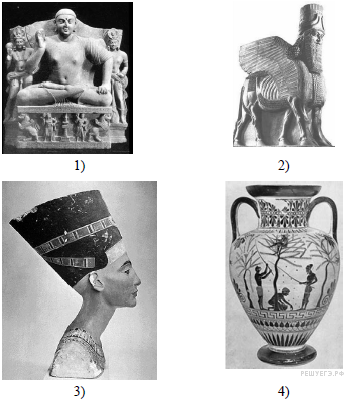 Запишите в ответ цифры, расположив их в порядке, соответствующем буквам: 2. Прочтите отрывок из легенды и определите, к какой из данных тем он относится. В ответе напишите букву, которой обозначена эта тема.Ганеша родился прекрасным младенцем. Все боги пришли поздравить Шиву и Парвати с рождением сына и принесли подарки. Каждый, увидев ребёнка, восхищался его красотой. Лишь один бог Шани ни разу не взглянул на младенца, объяснив, что его взгляд обладает губительной силой. Но Парвати настаивала, чтобы и он посмотрел, как красив её сын. Лишь только Шани взглянул на ребёнка, как его голова упала на землю. Шива пытался приставить голову к телу мальчика, но она не прирастала. Тогда Брахма посоветовал безутешной матери приставить к нему голову первого встретившегося животного. Так мальчик обрёл голову слона.3. Выберите одну тему из перечня, а затем выполните задание. Укажите букву темы.Прочитайте список слов и напишите слово, относящееся к выбранной Вами теме.Мумия, Колосс Родосский, этруски, дважды рождённые, Земля обетованная, зороастризм.Объясните смысл этого слова.4. Прочитайте список событий (явлений, процессов) и напишите событие (явление, процесс), которое относится к выбранной Вами теме. Укажите букву темы.Правление Цинь Шихуана, реформы Солона, внутренняя политика Дария I, осада Иерихона, образование единого государства в долине Нила, зарождение буддизма.Используя знания по истории, расскажите об этом событии (явлении, процессе). Ваш рассказ должен содержать не менее двух исторических фактов.5. Выберите одну тему из перечня, а затем выполните задание. Укажите букву темы.Используя знания исторических фактов, объясните, как природно-климатические условия повлияли на занятия жителей этой страны?6. Вспомните важнейшие события истории Вашего региона или населённого пункта и выполните задания.Укажите одного исторического деятеля — Вашего земляка (жизнь которого была связана с Вашим регионом или населённым пунктом).Чем известен Ваш земляк, каков его вклад в развитие Вашего региона, или населённого пункта, или нашей страны, или мира в целом.Критерии оценивания выполнения заданияБаллыСлово указано неправильно / не указано независимо от наличия/отсутствия раскрытия его смысла. 
ИЛИ Приведены рассуждения общего характера, не соответствующие требованию задания. 
ИЛИ Ответ неправильный0Правильно указано только слово1Правильно указано слово, при раскрытии его смысла допущена(-ы) неточность(-и), существенно не искажающая(-ие) ответа. 
ИЛИ Правильно указано слово, при раскрытии его смысла указаны не основные, а только второстепенные (несущественные) признаки2Правильно указано слово и раскрыт его смысл3Максимальный балл3Критерии оценивания выполнения заданияБаллыСобытие (процесс, явление) указано неправильно / не указано независимо от наличия/отсутствия рассказа о нём. 
ИЛИ Приведены рассуждения общего характера, не соответствующие требованию задания. 
ИЛИ Ответ неправильный0Правильно указано событие (процесс, явление); рассказ содержит только один исторический факт; в рассказе наряду с верным фактом о событии (процессе, явлении) содержится(-атся) фактическая(-ие) ошибка(-и), существенно не искажающая(-ие) ответа. 
ИЛИ Правильно указано только событие (процесс, явление)1Правильно указано событие (процесс, явление); в рассказе наряду с верными фактами о событии (процессе, явлении) содержится(-атся) фактическая(-ие) ошибка(-и), существенно не искажающая(-ие) ответа. 
ИЛИ Правильно указано событие (процесс, явление); рассказ содержит только один исторический факт; фактические ошибки отсутствуют2Правильно указано событие (процесс, явление); рассказ о событии (процессе, явлении) содержит исторические факты; фактические ошибки отсутствуют3Максимальный балл3Критерии оценивания выполнения заданияБаллыПриведены рассуждения общего характера, не соответствующие требованию задания. 
ИЛИ Ответ неправильный0Правильно дано объяснение влияния одного природно-климатического условия на занятия жителей, при этом допущена(-ы) неточность(-и), существенно не искажающая(-ие) ответа. 
ИЛИ При объяснении влияния природно-климатических условий на занятия жителей указаны не основные, а только второстепенные (несущественные) связи1Правильно дано объяснение влияния одного любого природно-климатического условия на занятия жителей2Максимальный балл2Критерии оценивания выполнения заданияБаллыОтвет неправильный0Правильно указан исторический деятель1Максимальный балл1Критерии оценивания выполнения заданияБаллыПриведены рассуждения общего характера, не соответствующие требованию задания. 
ИЛИ Ответ неправильный0Правильно указан вклад исторического деятеля в развитие региона (населённого пункта, страны, мира), при этом допущена(-ы) неточность(-и), существенно не искажающая(-ие) ответа. 
ИЛИ При указании вклада исторического деятеля в развитие региона (населённого пункта, страны, мира) приведены не основные, а только второстепенные (несущественные) факты1Правильно указан вклад исторического деятеля в развитие региона (населённого пункта, страны, мира)2Максимальный балл2AБВГПеречень темПеречень темА) Ассирийское государствоВ) Древняя ИндияБ) Древний ЕгипетГ) Древняя ГрецияПеречень темПеречень темА) Древний ЕгипетВ) Древний РимБ) Древняя ГрецияГ) Древняя ИндияПеречень темПеречень темА) Древний ЕгипетВ) Древний РимБ) Древняя ИндияГ) Древняя ПалестинаПеречень темПеречень темА) Древний КитайВ) Древняя ИндияБ) Древний ЕгипетГ) Древняя ГрецияПеречень темПеречень темА) Древняя ПалестинаВ) Древний ЕгипетБ) Персидская державаГ) Древняя Греция